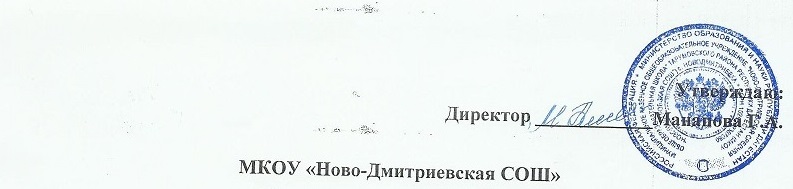  «_03__» _сентября____2019 г.ПЛАНИНДИВИДУАЛЬНОЙ РАБОТЫ С УЧАЩИМИСЯ, СОСТОЯЩИМИ НА ВНУТРИШКОЛЬНОМ КОНТРОЛЕ.Задачи:Продолжить работу по профилактике асоциального поведения и правонарушений обучающихся Социальный педагог                                      Бекишиева С.К.№п/пМероприятияСроки проведенияОтветственные1Постановка на учет, собеседование с классными руководителями, сбор характеристик, консультирование по итогам наблюдения за «трудными» учащимисяСентябрь. В течение учебного года.Заместитель директора по воспитательной работе.Социальный педагог.2Контроль за посещаемостью и успеваемостьюЕжедневноКл руководитель3Собеседование с учащимися, состоящими на учете с целью выяснения их отношения к школе, обучению, взаимоотношений со сверстникамиПо мере необходимостиЗаместитель директора по воспитательной работе.Социальный педагог.4Вовлечение во внеклассную деятельность школы (участие в организации и проведении мероприятий)Ноябрь - ДекабрьЗам по ВР, Соц.педагог, кл.руководитель5Изучение жилищно-бытовых условий. Посещение на дому проблемных учащихся, беседы с их родителями, установление причин отклоняющегося поведенияПостоянно в течение учебного годаКлассные руководители, работники ПДН, социальный педагог.6Собеседование с родителями, уклоняющимися от воспитания подростков, ознакомление со статьями УК РФ; вынесение им официального предупреждения об ответственности за воспитание и обучение детейПостоянно в течение учебного годаАдминистрация школы, социальный педагог, инспектор ПДН7Осуществление четкого контроля за посещением школы учащимися группы риска и учащимися, состоящими на внутри-школьном учетеПостоянно втечение учебного годаКлассные руководители, заместитель директора по воспитательной работе8Проведение заседания комиссии при директоре с целью предотвращения бродяжничества несовершеннолетних, совершения ими противоправных действий, хулиганских поступковПо плану работы школы, по мере необходимостиАдминистрация школы, классные руководители,социальный педагог.9Проведение тестирования проблемных учащихся с целью выяснения индивидуальных особенностей, личностной ориентации; выяснение причин и характера проблем школьникаПо мере необходимостиСоц.педагог10Проведение работы по организации занятости «трудных» учащихся.Постоянно в течение учебного годаКлассные руководители, родители, заместитель директора по ВР11Беседа «Вместе преодолеваем агрессию»Январь Классный руководитель,  Соц.педагог12Урок мужестваФевраль Классный руководитель,  Соц.педагог13Проведение профориентационной работы с учащимися из семей, оказавшихся в социально опасном положении, учащихся группы риска           Март-июньКлассные руководителиСоц.педагог14Проведение профилактических бесед с ФИО ученика.-«Закон и подросток»,- «Алкоголь и подросток»,- «Зависимости»Апрель - майКлассные руководителиСоц.педагог ,заместитель директора по ВР15Беседа о правилах общения и поведения в коллективе   АпрельКлассные руководители, Соц.педагог16Кл.час «Мы за здоровый образ жизни»      МайКлассный руководитель17Вовлечение учащихся группы риска и состоящих на внутришкольном учете в общешкольные дела и мероприятия.Постоянно в течение учебного годаКлассные руководители, родители.